华南理工大学继续教育学院业余学生“校园文化之旅”活动申请表继续教育学院 学生服务中心 制表单位名称单位名称年级\专业\层次年级\专业\层次年级\专业\层次*活动日期*活动日期    年  月  日        年  月  日    参加人数（预计）参加人数（预计）活动时间上午（ ）下午（ ）上午（ ）下午（ ）*带队老师及联系方式*带队老师及联系方式姓名：手机：QQ号：姓名：手机：QQ号：姓名：手机：QQ号：姓名：手机：QQ号：姓名：手机：QQ号：姓名：手机：QQ号：姓名：手机：QQ号：传真号码（选填）*带队老师及联系方式*带队老师及联系方式姓名：手机：QQ号：姓名：手机：QQ号：姓名：手机：QQ号：姓名：手机：QQ号：姓名：手机：QQ号：姓名：手机：QQ号：姓名：手机：QQ号：*横幅内容*横幅内容*横幅内容华南理工大学继续教育学院        学习中心 （成人高等教育、网络教育 选用）华南理工大学继续教育学院        直属班（校企直属班 选用）            华南理工大学“校园文化之旅”（自考相沟通单位 选用）华南理工大学继续教育学院        学习中心 （成人高等教育、网络教育 选用）华南理工大学继续教育学院        直属班（校企直属班 选用）            华南理工大学“校园文化之旅”（自考相沟通单位 选用）华南理工大学继续教育学院        学习中心 （成人高等教育、网络教育 选用）华南理工大学继续教育学院        直属班（校企直属班 选用）            华南理工大学“校园文化之旅”（自考相沟通单位 选用）华南理工大学继续教育学院        学习中心 （成人高等教育、网络教育 选用）华南理工大学继续教育学院        直属班（校企直属班 选用）            华南理工大学“校园文化之旅”（自考相沟通单位 选用）华南理工大学继续教育学院        学习中心 （成人高等教育、网络教育 选用）华南理工大学继续教育学院        直属班（校企直属班 选用）            华南理工大学“校园文化之旅”（自考相沟通单位 选用）华南理工大学继续教育学院        学习中心 （成人高等教育、网络教育 选用）华南理工大学继续教育学院        直属班（校企直属班 选用）            华南理工大学“校园文化之旅”（自考相沟通单位 选用）华南理工大学继续教育学院        学习中心 （成人高等教育、网络教育 选用）华南理工大学继续教育学院        直属班（校企直属班 选用）            华南理工大学“校园文化之旅”（自考相沟通单位 选用）活动内容与议程1、集合后到达华工北区继续教育学院大楼/学校正门；【请确认到校时间：         】2、指定会议室（课室）集合，领导讲话/集体合影/讲座；3、学院凭名单提供餐券，学校饭堂就餐；4、按路线安排参观游览校园景点及校史馆；5、统一活动结束后，各单位可自行安排其它活动。 （以上活动内容可根据实际情况进行调整，请与活动负责老师联系确认）1、集合后到达华工北区继续教育学院大楼/学校正门；【请确认到校时间：         】2、指定会议室（课室）集合，领导讲话/集体合影/讲座；3、学院凭名单提供餐券，学校饭堂就餐；4、按路线安排参观游览校园景点及校史馆；5、统一活动结束后，各单位可自行安排其它活动。 （以上活动内容可根据实际情况进行调整，请与活动负责老师联系确认）1、集合后到达华工北区继续教育学院大楼/学校正门；【请确认到校时间：         】2、指定会议室（课室）集合，领导讲话/集体合影/讲座；3、学院凭名单提供餐券，学校饭堂就餐；4、按路线安排参观游览校园景点及校史馆；5、统一活动结束后，各单位可自行安排其它活动。 （以上活动内容可根据实际情况进行调整，请与活动负责老师联系确认）1、集合后到达华工北区继续教育学院大楼/学校正门；【请确认到校时间：         】2、指定会议室（课室）集合，领导讲话/集体合影/讲座；3、学院凭名单提供餐券，学校饭堂就餐；4、按路线安排参观游览校园景点及校史馆；5、统一活动结束后，各单位可自行安排其它活动。 （以上活动内容可根据实际情况进行调整，请与活动负责老师联系确认）1、集合后到达华工北区继续教育学院大楼/学校正门；【请确认到校时间：         】2、指定会议室（课室）集合，领导讲话/集体合影/讲座；3、学院凭名单提供餐券，学校饭堂就餐；4、按路线安排参观游览校园景点及校史馆；5、统一活动结束后，各单位可自行安排其它活动。 （以上活动内容可根据实际情况进行调整，请与活动负责老师联系确认）1、集合后到达华工北区继续教育学院大楼/学校正门；【请确认到校时间：         】2、指定会议室（课室）集合，领导讲话/集体合影/讲座；3、学院凭名单提供餐券，学校饭堂就餐；4、按路线安排参观游览校园景点及校史馆；5、统一活动结束后，各单位可自行安排其它活动。 （以上活动内容可根据实际情况进行调整，请与活动负责老师联系确认）1、集合后到达华工北区继续教育学院大楼/学校正门；【请确认到校时间：         】2、指定会议室（课室）集合，领导讲话/集体合影/讲座；3、学院凭名单提供餐券，学校饭堂就餐；4、按路线安排参观游览校园景点及校史馆；5、统一活动结束后，各单位可自行安排其它活动。 （以上活动内容可根据实际情况进行调整，请与活动负责老师联系确认）1、集合后到达华工北区继续教育学院大楼/学校正门；【请确认到校时间：         】2、指定会议室（课室）集合，领导讲话/集体合影/讲座；3、学院凭名单提供餐券，学校饭堂就餐；4、按路线安排参观游览校园景点及校史馆；5、统一活动结束后，各单位可自行安排其它活动。 （以上活动内容可根据实际情况进行调整，请与活动负责老师联系确认）1、集合后到达华工北区继续教育学院大楼/学校正门；【请确认到校时间：         】2、指定会议室（课室）集合，领导讲话/集体合影/讲座；3、学院凭名单提供餐券，学校饭堂就餐；4、按路线安排参观游览校园景点及校史馆；5、统一活动结束后，各单位可自行安排其它活动。 （以上活动内容可根据实际情况进行调整，请与活动负责老师联系确认）申请单位意见（加盖公章）：负责人签名：                    年   月   日申请单位意见（加盖公章）：负责人签名：                    年   月   日申请单位意见（加盖公章）：负责人签名：                    年   月   日申请单位意见（加盖公章）：负责人签名：                    年   月   日申请单位意见（加盖公章）：负责人签名：                    年   月   日申请单位意见（加盖公章）：负责人签名：                    年   月   日申请单位意见（加盖公章）：负责人签名：                    年   月   日申请单位意见（加盖公章）：负责人签名：                    年   月   日申请单位意见（加盖公章）：负责人签名：                    年   月   日申请单位意见（加盖公章）：负责人签名：                    年   月   日以下信息由学院相关部门及负责人填写审批以下信息由学院相关部门及负责人填写审批以下信息由学院相关部门及负责人填写审批以下信息由学院相关部门及负责人填写审批以下信息由学院相关部门及负责人填写审批以下信息由学院相关部门及负责人填写审批以下信息由学院相关部门及负责人填写审批以下信息由学院相关部门及负责人填写审批以下信息由学院相关部门及负责人填写审批以下信息由学院相关部门及负责人填写审批部门领导意见：                          年  月  日部门领导意见：                          年  月  日部门领导意见：                          年  月  日部门领导意见：                          年  月  日部门领导意见：                          年  月  日学院领导意见：                      年  月  日学院领导意见：                      年  月  日学院领导意见：                      年  月  日学院领导意见：                      年  月  日学院领导意见：                      年  月  日注意事项：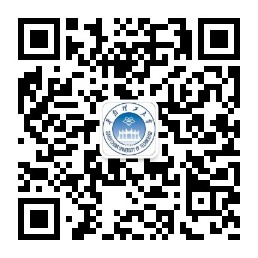 申报活动的时间不能与正常的课程安排时间相冲突。办学单位活动负责老师需认真填写各项内容并仔细阅读通知中附1 的活动注意事项。横幅内容需根据本单位的办学性质“三选一”，再按活动的参加人数确定长度大小并自行制作。注意事项：申报活动的时间不能与正常的课程安排时间相冲突。办学单位活动负责老师需认真填写各项内容并仔细阅读通知中附1 的活动注意事项。横幅内容需根据本单位的办学性质“三选一”，再按活动的参加人数确定长度大小并自行制作。注意事项：申报活动的时间不能与正常的课程安排时间相冲突。办学单位活动负责老师需认真填写各项内容并仔细阅读通知中附1 的活动注意事项。横幅内容需根据本单位的办学性质“三选一”，再按活动的参加人数确定长度大小并自行制作。注意事项：申报活动的时间不能与正常的课程安排时间相冲突。办学单位活动负责老师需认真填写各项内容并仔细阅读通知中附1 的活动注意事项。横幅内容需根据本单位的办学性质“三选一”，再按活动的参加人数确定长度大小并自行制作。注意事项：申报活动的时间不能与正常的课程安排时间相冲突。办学单位活动负责老师需认真填写各项内容并仔细阅读通知中附1 的活动注意事项。横幅内容需根据本单位的办学性质“三选一”，再按活动的参加人数确定长度大小并自行制作。注意事项：申报活动的时间不能与正常的课程安排时间相冲突。办学单位活动负责老师需认真填写各项内容并仔细阅读通知中附1 的活动注意事项。横幅内容需根据本单位的办学性质“三选一”，再按活动的参加人数确定长度大小并自行制作。注意事项：申报活动的时间不能与正常的课程安排时间相冲突。办学单位活动负责老师需认真填写各项内容并仔细阅读通知中附1 的活动注意事项。横幅内容需根据本单位的办学性质“三选一”，再按活动的参加人数确定长度大小并自行制作。注意事项：申报活动的时间不能与正常的课程安排时间相冲突。办学单位活动负责老师需认真填写各项内容并仔细阅读通知中附1 的活动注意事项。横幅内容需根据本单位的办学性质“三选一”，再按活动的参加人数确定长度大小并自行制作。注意事项：申报活动的时间不能与正常的课程安排时间相冲突。办学单位活动负责老师需认真填写各项内容并仔细阅读通知中附1 的活动注意事项。横幅内容需根据本单位的办学性质“三选一”，再按活动的参加人数确定长度大小并自行制作。注意事项：申报活动的时间不能与正常的课程安排时间相冲突。办学单位活动负责老师需认真填写各项内容并仔细阅读通知中附1 的活动注意事项。横幅内容需根据本单位的办学性质“三选一”，再按活动的参加人数确定长度大小并自行制作。